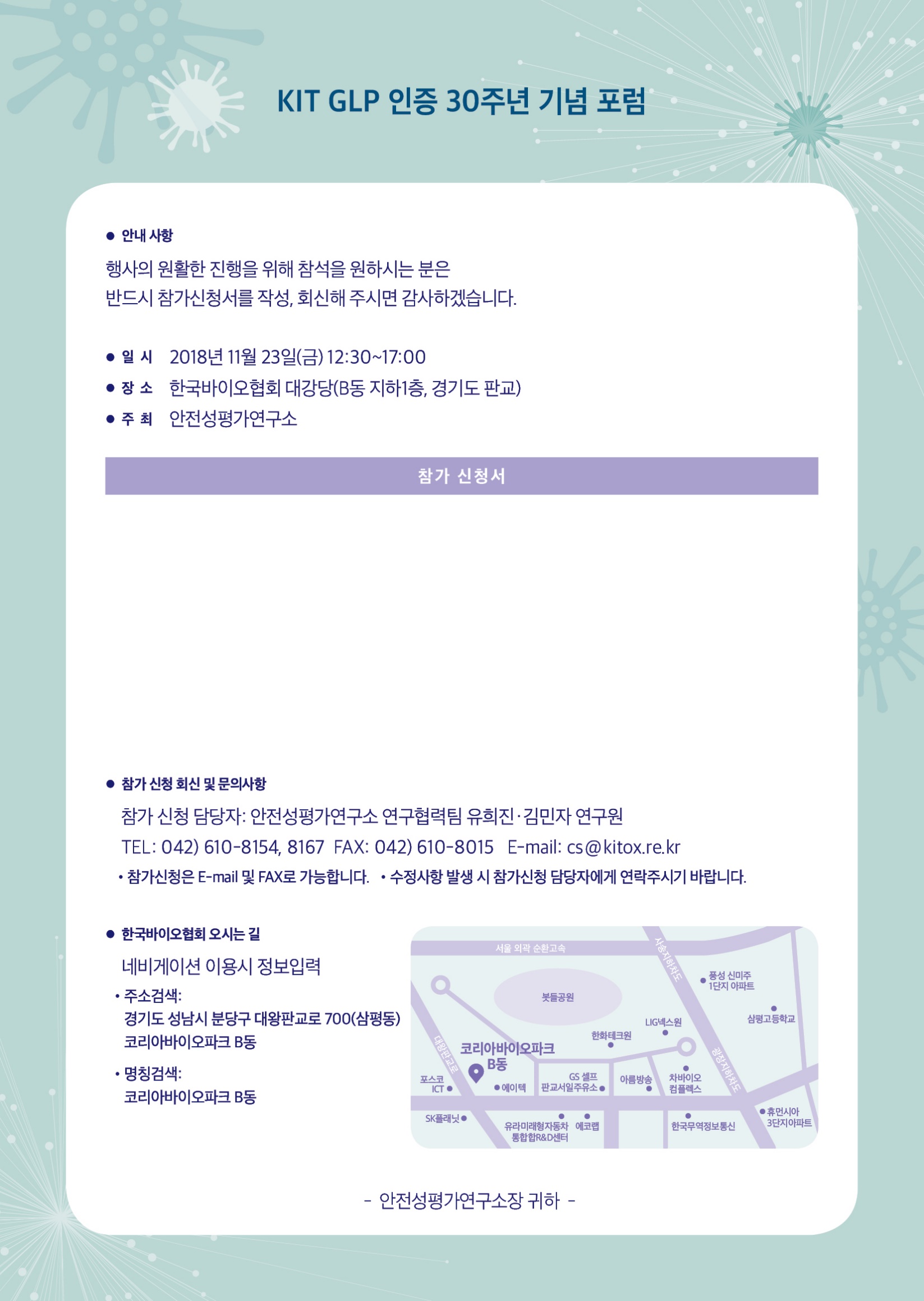 기 관 명성 명              (남 / 여)주소TELFAXH.PE-mail기타(문의사항 등)